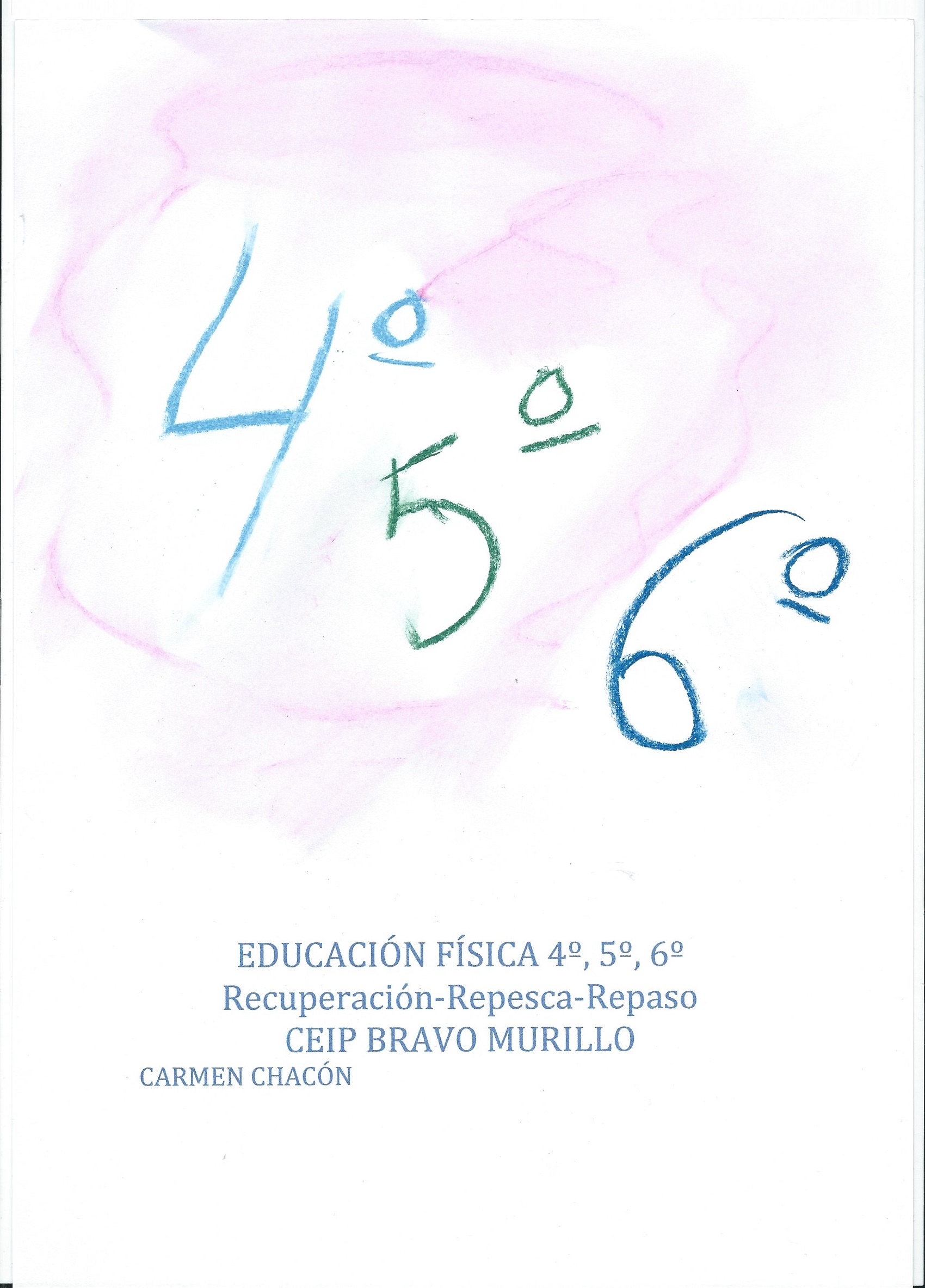 EDUCACIÓN FÍSICA 4º, 5º,6ºRecuperación-Repesca-RepasoCEIP BRAVO MURILLOCARMEN CHACÓNREPESCA DE EDUCACIÓN FÍSICA 5º ó  6º ó 4ºEl azúcar problemas para la saludhttps://mediateca.educa.madrid.org/documentos/5ur2ftyqb5pvxt7lSueño y pautas saludableshttps://mediateca.educa.madrid.org/documentos/vldo2cbzl9c6uuo8Dieta antiinflamatoria  Responder a tres preguntashttps://mediateca.educa.madrid.org/documentos/sssk1woge8dgfvgvAdicción a un tipo de alimentoshttps://mediateca.educa.madrid.org/documentos/36c19uvos6ian7siBeneficio del ejercicio físico moderadohttps://mediateca.educa.madrid.org/documentos/yurtnn24ee67dav7Hacer las actividades y enviarlas a la profe a su e-mail que es este:carmen.chacónmelgarejo@educa.madrid.org